Муниципальное казенное общеобразовательное учреждение«Средняя школа №3 имени А.С. Макаренко»ПРОГРАММА ШКОЛЬНОГО НАУЧНОГО ОБЩЕСТВА\ФРОЛОВО2016г.СОДЕРЖАНИЕПОЯСНИТЕЛЬНАЯ ЗАПИСКА«Человек определяется не только прирожденными качествами, но и приобретенными».Гёте И.В.Сегодня мы наблюдаем, стремительные изменения во всем обществе, которые требуют от человека новых качеств. Прежде всего – это способность к творческому мышлению, самостоятельность в принятие решений, инициативность. Стремительно меняющаяся жизнь заставляет нас пересматривать роль и значение исследовательского поведения в жизни человека и исследовательских методов обучения в практике массового образования. Становится все более очевидно, что умения и навыки исследовательского поиска в обязательном порядке требуются не только тем, чья жизнь уже связана или будет связана с научной работой, они необходимы каждому человеку. Научно – исследовательская деятельность учащихся – одна из прогрессивных форм обучения  в современной школе. Она позволяет наиболее полно выявлять и развивать как интеллектуальные, так и потенциальные творческие способности детей, которая позволяет максимально приблизить учебную деятельность ребенка в школе к познавательной.  Исследовательская деятельность доказала, что поэтапное развитие познавательных процессов, включенное в цель учебных занятий, наряду со знаниями, умениями и навыками, делает весь процесс обучения более эффективным и значительным для учеников, способствует развитию его способностей и, при благоприятных условиях, приводит к положительному результату.  Полученные в результате работы над исследовательским  проектом навыки интеллектуальной деятельности, как и навыки письма, чтения, легко заполняются  любым содержанием. Новые, незнакомые задачи на развитие интеллекта, не только свободно решаются учениками в ходе экспериментальной деятельности, но и легко переносятся на новые предметы в средней школе. Одновременно с интеллектуальными навыками подобная работа формирует и личностные качества учеников, что также придает ей особое значение.  Необходимо напомнить, что к исследовательской деятельности относятся: научно – исследовательская деятельность– это вид деятельности, направленный на получение новых объективных научных данных знаний;  учебно-исследовательская деятельность – это деятельность, главной целью которой является образовательный результат, она направлена на обучение учащихся, развитие у них исследовательского типа мышления.Развитие творческого потенциала личности учащегося является одним из ведущих направлений деятельности школы. В школе сложилась определенная система работы с одаренными детьми: работа кружков и секций, разнообразных конференций, олимпиад. Основы для создания и работы НОУ подготовлены.Работа в научном обществе даёт ученикам огромные возможности для закрепления многих учебных навыков и приобретения новых компетенций:- развивает у школьников творческие способности и вырабатывает у них исследовательские навыки (реферирование литературы, оформление библиографии, создание структуры работы и оформление её);- формирует аналитическое и критическое мышление в процессе творческого поиска и выполнения исследований;- даёт возможность проверить свои наклонности, профессиональную ориентацию, готовность к предстоящей трудовой деятельности;- воспитывает целеустремленность и системность в учебной, и трудовой деятельности;- благодаря достижению поставленной цели и представлению полученных результатов способствует их самоутверждению.Кроме того, ученики получают дополнительную научную информацию, которая существенно помогает им при освоении.Ожидаемые результаты:Для педагогов:-  повышение уровня педагогических знаний, педагогического мастерства, в том числе и педагогической техники;- привитие вкуса, интереса, умения к занятиям творческой деятельностью, вовлечение школьников в проектную и практическую деятельность;- создание условий и привитие интереса к самообразованию;- поддержка педагогов, разрабатывающих и стремящихся к реализации авторских программ, курсов, пособий;- организация информационного обеспечения педагогов.Для учащихся:-  создание разветвленной системы поиска и поддержки талантливых детей, их сопровождения в течение всего периода становления личности;-  формирование ключевых компетентностей;-  эффективное использование знаний и умений в различных ситуациях, включая социальные;-  эффективное использование знаний и умений в творческой демонстрации проекта;-  повышение эффективности интеллектуальной деятельности через вооружение методами осуществления научного и творческого поиска, самостоятельной работы;-  профессиональное самоопределение и обеспечение условий профессионального роста.Для родителей:-  удовлетворенность творческой работой учащихся.СОДЕРЖАНИЕ ПРОГРАММЫНаучное общество учащихся  является самостоятельным формированием, которое объединяет учащихся школы, способных к научному поиску, заинтересованных в повышении своего интеллектуального и культурного уровня, стремящихся к углублению знаний, как по отдельным предметам, так и в области современных научных знаний.Цель:-  создание разветвленной системы поиска и поддержки талантливых детей, их сопровождения в течение всего периода становления личности.Задачи:-  создание условий для самовыражения и самореализации;-  углубление знаний в выбранных сферах науки и культуры;-  развитие творческого мышления;-  совершенствование навыков научно-исследовательской деятельности;-  формирование аналитического отношения к собственной деятельности;-  популяризация научных знаний;-  утверждение престижа образования;-  вооружение методами осуществления научного и творческого поиска, самостоятельной работы, рационализации и повышения эффективности интеллектуальной деятельности;-  помощь в профессиональном самоопределении и обеспечение условий профессионального роста;-  система стимулов для лучших педагогов, постоянного повышения их квалификации, пополнения новым поколением учителей.Образовательно-воспитательные задачи в процессе организации научно-исследовательской деятельности учащихся решаются нами на трех уровнях:• информационном (заключающемся в получении учащимися новых знаний);• эмоциональном (через радость творчества, более глубокое и многогранное восприятие окружающего мира, осознание внутренней свободы и самодостаточности своей личности);• нравственно-психологическом (через формирование психологической устойчивости, воспитание воли, нравственных принципов научного сообщества).Принципы организация работы НОУ:• интегральность, т.е. объединение и взаимовлияние учебной и исследовательской деятельности учащихся, когда опыт и навыки, полученные в НОУ, используются на уроках и содействуют повышению успеваемости и развитию психологической сферы;• непрерывность - процесс длительного профессионально ориентирующего образования и воспитания в творческом объединении учащихся различных возрастов и научных руководителей;• межпредметное многопрофильное обучение, в котором погружение в проблему предполагает глубокое систематизированное знание предмета и широкую эрудицию в разных областях, формирование навыков исследовательского труда;• свобода выбора учащимися дополнительной образовательной программы и видов деятельности в ее границах;• индивидуализация образовательной траектории учащихся;• создание условий для самореализации личности;• социально-педагогическая поддержка детей, проявивших способности к научно-исследовательской деятельности.Школьное научное общество определяет три уровня культуры исследовательской деятельности учащихся: базовый, продуктивный, творческий. Идентификация учащихся в соответствии с данными уровнями указывает индивидуальный вектор развития культуры исследовательской деятельности и корректирует деятельность школьного научного общества по её формированию. Охарактеризуем данные уровни.Базовый уровень. Авторы исследовательских (проектных) работ:- в основном владеют умениями определять тему проектной работы, формулировать цель и задачи, гипотезу исследования, планировать работу;- имеют выработанные представления о композиции и структуре исследовательской (проектной) работы, о виде продукта работы;- умеют применять теоретические методы, элементы эмпирического исследования;- в основном умеют правильно описывать источники информации и составлять тезисы исследовательской (проектной) работы;- умеют составлять доклад для защиты результатов исследовательской (проектной) работы и создавать презентацию;- степень включенности учащегося в исследование при реализации задач работы не превышает 50%. Продуктивный уровень. Авторы исследовательских (проектных) работ:- уверенно владеют умениями, соответствующими базовому уровню;- реализуют исследовательские (проектные) работы с обязательным применением методов эмпирического (практического) исследования и последующей апробацией его результатов;- имеют выработанные представления о составлении паспорта исследовательской части работы;- обладают умениями моделирования презентации проектной работы на основе защитной речи, а также умениями вести дискуссию по теме работы;- степень включенности учащегося в исследование при реализации задач работы не превышает 75 %.Творческий уровень. Авторы исследовательских (проектных) работ:- уверенно владеют умениями, соответствующими продуктивному уровню;- умеют применять методы экспериментального исследования (лабораторный эксперимент, моделирование, анкетирование, интервьюирование и др.);- проявляют самодеятельность в вопросах формулирования проблемы исследования, выдвижения и проверки гипотезы, формулирования цели и задач исследования, поиска, анализа и синтеза информации, составления паспорта исследовательской части работы, обработки, количественного и качественного анализов данных экспериментального исследования.- степень включенности учащегося в исследование при реализации задач работы – 100%. В течение последних лет наблюдается устойчивая тенденция, состоящая в позитивном изменении качества культуры исследовательской деятельности учащихся школы СТРУКТУРА НАУЧНОГО ОБЩЕСТВА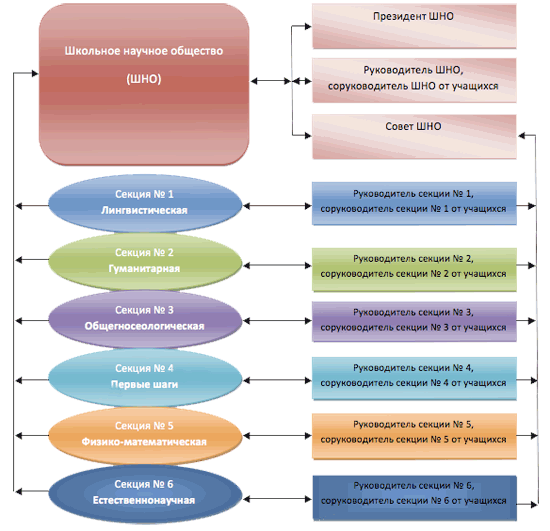 Положение о научном обществе рассматривается на заседании Совета научного общества и принимается общим собранием членов школьного НОУ.Собрание - это высший орган ШНО. Собрание проводится в начале учебного года и только после того, как в школе изучены научные интересы учащихся и их отношение к научной деятельности. На общем собрании утверждается совет ШНО, в который входит не менее 5-10 человек, определяется состав каждой секции, утверждается название школьного ШНО, план его работы на год.Общее собрание ШНО проходит 2 раза в год (сентябрь, май).Заседания совета ШНО – 1 в четверть.Занятия в секциях проводятся ежемесячно по намеченному плану. ПОЛОЖЕНИЕ О ШКОЛЬНОМ НАУЧНОМ ОБЩЕСТВЕ1. Общие положенияШкольное научное общество (далее ШНО) - добровольное творческое объединение учащихся и педагогических работников, в котором учащиеся стремятся совершенствовать свои знания в определенной области науки, искусства, развивать свой интеллект, приобретать умения и навыки научно-исследовательской и проектной деятельности под руководством педагогических работников школы и учёных.Цели и задачи: 
• выявить и поддержать одаренных учащихся; 
• создать условия для раскрытия интересов и склонностей учащихся к научно-исследовательской и проектной деятельности; 
• развивать у учащихся навыки самостоятельной поисковой деятельности; 
• способствовать формированию ключевых образовательных компетентностей и воспитанию высоких нравственных качеств.Деятельность ШНО осуществляется на основе действующего законодательства российской системы образования и настоящего Положения.2. Структура и организация работы.• Директор МКОУ СОШ №3 имени А.С. Макаренко является Президентом ШНО. Непосредственное руководство работой ШНО осуществляет заместитель директора. Руководителя ШНО назначает директор. • Высшим органом ШНО является общее собрание, которое проводится не реже двух раз в год. Собрание проводится в начале учебного года, на нем выбирается совет ШНО, утверждается план работы на год. Общее собрание утверждает кандидатуру соруководителя ШНО от учащихся. 
• Первичной организацией ШНО является секция. Во главе каждой секции стоят руководитель от педагогических работников школы и соруководитель от учащихся. Соруководители секций утверждаются на первом заседании совета ШНО по предложению руководителей секций. 
• Президент ШНО, руководители и соруководители секций ШНО, руководитель и соруководитель ШНО образуют совет ШНО – высший руководящий орган. Заседание совета ШНО проводится не менее одного раза в четверть. Организация работы совета ШНО и решение текущих вопросов возлагается на руководителя ШНО. Руководители секций совместно с соруководителями планируют и организуют работу секций, анализируют полученные результаты, представляют их в совет. Совет ШНО осуществляет общую координацию работ, обсуждает основные результаты и рекомендует материалы к школьной и региональной конференциям, к внешкольным конференциям различного уровня.3. Содержание и формы работы.• Организация и проведение научно-исследовательских и проектных работ учащихся. 
• Создание творческих групп для решения конкретных исследовательских задач. • Осуществление информационного взаимодействия через Интернет (издание информационных бюллетеней, публикация проектных и исследовательских работ учащихся, опыта управления и организации проектной и исследовательской деятельности). • Участие в Интернет-турнирах, интеллектуальных марафонах, олимпиадах, творческих конкурсах и конференциях различного уровня. • Преподавание элективного курса «Основы проектной и исследовательской деятельности». • Организация обучающих семинаров и консультаций для педагогических работников по вопросам руководства проектной и исследовательской деятельностью учащихся. • Проведение школьной конференции. • Взаимодействия с другими организациями (высшими учебными заведениями, научными обществами школ, общественными объединениями и др.)Работа в научном обществе может проводиться как индивидуально, так и в составе постоянных или временных коллективов. Объединяющим началом такого коллектива может быть большая проблема, общая тема или форма работы и т.д.Предметные секции формируются на срок не менее одного учебного года.Исследования в рамках ШНО могут выполняться по личной инициативе ученика.4. Права и обязанности членов ШНО.• Членами ШНО могут быть учащиеся, проявившие склонность к научному творчеству и занимающие активную позицию в инновационной деятельности школы, педагогические работники школы, организующие работу ШНО, руководители (консультанты) проектных и исследовательских работ учащихся. Члены ШНО имеют право получать консультации и рецензии на свои работы, иметь научного руководителя, публиковать результаты своей исследовательской работы на официальном сайте МКОУ СОШ №3. • Члены ШНО обязаны участвовать в научных конференциях, отчитываться о своей работе в творческой группе, быть примером высокой культуры. • За активную работу в ШНО и достигнутые творческие успехи члены общества могут быть представлены к награждению грамотой (дипломом), а также поощрены ценными призами и памятными подарками..МЕХАНИЗМ ВНЕДРЕНИЯ ПРОГРАММЫРЕСУРСНОЕ ОБЕСПЕЧЕНИЕ ПРОГРАММЫОСНОВНЫЕ РИСКИ РЕАЛИЗАЦИИ ПРОГРАММЫСПИСОК ИСПОЛЬЗОВАННОЙ ЛИТЕРАТУРЫАлексеев Н.Г., Леонтович А.В., Обухов А.В., Фомина Л.Ф. Концепция развития исследовательской деятельности учащихся / Исследовательская работа школьников.2001.№ 1. С. 24-34.Арцев М.Н. Учебно-исследовательская работа учащихся (методические рекомендации для учащихся и педагогов) / «Завуч». 2005. №6. С. 4-24.Гафитуллин М.С. Адаптивная Теория Решения Изобретательских Задач (АТРИЗ) / Технологии творчества. 1998. №2. С. 40-43.Лернер И.Я. Исследовательский метод// Российская педагогическая энциклопедия: В 2 тт. Т. 1/ Гл. ред. В.В. Давыдов. – М.: Большая Российская энциклопедия, 1993. –  С. 386-387.Меренкова, О.А. научно-исследовательская работа в школе: в помощь учителю, классному руководителю. Методическое пособие. – М.: УЦ Перспектива, 2011. – 48 с.Методические рекомендации по организации проектной и исследовательской деятельности обучающихся в образовательных учреждениях г. Москвы: Департамент образования города Москвы от 20.11. 2003. № 2-34-20.Новожилова, М.М. Формирование культуры исследовательской деятельности старшеклассников в условиях профильного обучения/ Под науч. ред. С.Г. Воровщикова. – М.: МПГУ, 2009. – 252 с.Пшенцова И.Л. Технология организации проектной деятельности учащихся / Учебно-методическое пособие/Сургут. 2004. - учебно-научный центр дополнительного образования – С. 5-10. 1.Пояснительная записка3 2.Содержание программы53.Структура научного общества74.Положение о школьном научном обществе85.Механизм внедрения программы10 6.Ресурсное обеспечение программы117.Основные риски реализации программы129.Список использованной литературы13СрокиСрокиЭтапРезультатI этапСентябрьСоздание творческих групп участников программы.Ознакомление участников с разработками педагогической науки по данной теме.Разработка программы мероприятий по реализации.Разработка инструментария для диагностики.Нормативная база программыПлан мероприятий по реализации программы.Перечень диагностик.Списки учащихся по секциям.Учебные проекты.Создание Совета ШНО.Сборник учебных проектов.II этапМартПроведение мероприятий по консультированию по работе секций.Создание нормативной базы ШНО и их апробация.Инициация мероприятий творческими группами участников программы:• Демонстрация результатов на уровне образовательного учреждения;•  на муниципальном уровне.Осуществление мероприятий мониторинга реализации программы.Нормативная база ШНО.Программы секций.Сформированность компетенций учащихся.Высокий уровень подготовки учебных проектов.Положительные результаты внешней экспертизы.Сборник учебных проектов..III этапМайОписание, обобщение и представление итоговых результатов программы.Методические рекомендации по созданию и использованию ШНО.Трансляция опыта на образовательные учреждения.УсловияСодержание деятельностиПрогнозируемый результатОрганизационныеСоздание локальных актов по организации работы над программой.Приказы, план работы, график проведения мероприятий.Нормативно-правовыеРазработка нормативных документов по организации и проведению мероприятий программы.Положения и механизмы проведения мероприятий в рамках программы.Положения, поддерживающие реализацию программы.ИнформационныеСоздание информационного ресурса программы.Школьный информационный центр.МетодическиеРазработка дидактических материалов к мероприятиям, накопление и систематизация методических разработок участников программы.Комплект учебно-методических материалов.КадровыеПроведение обучающих семинаров и консультаций по основным направлениям программы.Повышение уровня профессиональной ИКТ-компетентности и информационной культуры.Выполнение функциональных обязанностей на профессиональном уровне, эффективная организационная деятельность.Материально-техническиеМодернизация компьютерной техники и дооснащение ОУ средствами интерактивной поддержки, создание новых цифровых зон школы.Медиатека, материалы учебной, методической  и внеклассной деятельность, памятки.ФинансовыеПоиск источников финансирования.Бюджетные и внебюджетные средства.РискиВозможные пути их устранения1. Стереотип общественного сознания.2. Неготовность части коллектива к восприятию ШНО.3. Личная незаинтересованность отдельных членов коллектива.4. Отсутствие секций из-за не набора групп учащихся.5. Нежелание учащихся работать над проектом6. Неготовность проекта к сроку.7. Объективные риски (болезнь участников)8. Финансовые проблемы могут сократить количество мероприятий программы.9. Технические проблемы.1. Формирование общественного позитивного мнения.2. Теоретическая подготовка членов педагогического коллектива.3. Вовлечение через активизации работы ШМО и их руководителей.4. Реклама программы секции.5. Возможное создание временных проблемных групп педагогов, учащихся.6. Оказание помощи в подготовке проекта.7. Поиск внебюджетных источников финансирования программы.8. Организация технической помощи.